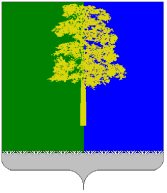 МУНИЦИПАЛЬНОЕ ОБРАЗОВАНИЕ КОНДИНСКИЙ РАЙОНХАНТЫ-МАНСИЙСКОГО АВТОНОМНОГО ОКРУГА - ЮГРЫДУМА КОНДИНСКОГО РАЙОНА                                           ПРОТОКОЛзаседания Координационного совета при главе Кондинского района по вопросам межнациональных отношений, взаимодействию с национальными общественными объединениями и религиозными организациямиПРИСУТСТВОВАЛИ:ОТСУТСТВОВАЛИ:ПРИГЛАШЕННЫЕ:  Королева  Нелли Тимкановна       -  главный специалист по работе с                                                 общественными организациями                                            администрации Кондинского района;  СМИПОВЕСТКА ЗАСЕДАНИЯ: Цели и задачи Координационного совета.Докладывает: Алексей Николаевич Поздеев,глава Кондинского района.2.  Знакомство с деятельностью общественных организаций и членов Координационного совета.Докладывают: Руководители общественных организаций.Обсуждение плана работы.Докладывают: Члены Координационного совета.Разное.Координационный совет при главе Кондинского района по вопросам межнациональных отношений, взаимодействию с национальными общественными объединениями и религиозными организациями начал свою работу в 1400 часов.Открыл заседание Координационного совета Алексей Николаевич Поздеев, глава Кондинского района, исполняющий полномочия председателя Думы Кондинского района – председатель Координационного совета.Заседание правомочно.Кворум для принятия решений имеется ( 12 голосов).1. Слушали: « Цели и задачи Координационного совета».Докладывал: А.Н.Поздеев,глава Кондинского района,председатель Координационного совета.Рассказал о целях и задачах Координационного совета.Познакомил с опытом работы в других муниципальных образованиях автономного округа,подчеркнул значимость работы в данном направлении.  2.Слушали: « Знакомство с деятельностью общественныхорганизаций и членов Координационного совета».Докладывал: Имам-хатиб Абдульхалим хазрат (Газизов).Поблагодарил за приглашение.Рассказал об истории организации мусульманской религиозной организации «Махалля» в г.Урае и о работе на территории Кондинского района. В г.Урае  в августе 2013 г. начали строительство молельного дома и осенью 2014 г. планируют его открытие.Высказал просьбу о выделении здания или земельного участка  для строительства молельного дома в пгт.Междуреченский, для проведения  мусульманских мероприятий.Ислам – это религия мира,добра.Верующие люди никогда не будут враждебно относиться друг к другу.             Протоиерей Отец Сергий (Швалев).Следующий год – год 300летия крещения  Конды.Рассказал об истории восстановления Тобольско-Тюменской епархии  и организации работы в Кондинском районе.Сегодня в районе работают 5 священников и окормляют все населенные пункты района. Беспокоит работа различных сект,которые искажают истинную суть православия.Ходят по квартирам,навязывают свою точку зрения.Также имеет место празднование языческих праздников,все начинается с игры,что очень опасно.Нам необходимо шире разьяснять и проводить христианские праздники.             Гасанов Р.А.  В пгт.Междуреченский с 1986 г., практически знаком со многими представителями северокавказских народов.Республики северного кавказа – это все одна Россия.Очень хорошо,что священнослужители и православия и мусульманства просто и доходчиво разьясняют суть взаимоуважения.              Колпакова С.И. Предложила ввести в состав Координационного совета представителя силовых структур.Была жалоба на деятельность сект,разбираться было сложно.Воспитательную работу по взаимоуважению по национальному признаку нужно начинать с детского сада.Отметила,что мы  живем на земле ханты и манси,нужно помнить об этом, сохранять и развивать традиции коренных народов.              Иванова Т.Н.Рассказала о работе с коренными малочисленными народами севера.Проблемы известны.Работа с МНС ведется, к сожалению, не на должном уровне.Коренные народы – дети природы,они всегда открыты,доступны.На низком уровне национальные виды спорта.Спорт,культура тесно обьединяют всех людей.В пгт.Междуреченский зародилась хорошая традиция – 6 июля текущего года был проведен первый открытый фестиваль национальных культур.РЕШИЛИ: 1.Предложить Имам-хатиб Абдульхалим хазрат (Газизову) обратиться к главе администрации Кондинского района М.В.Шишкину с просьбой о выделении земельного участка в пгт.Междуреченский для мусульманской религиозной организации «Махалля».                     2.Предложить начальнику отдела МВД РФ по Кондинскому району И.В.Давыдову  предоставить кандидатуру для  включения в состав Координационного совета.ГОЛОСОВАЛИ: за – 12; против - 0; воздержались – 0Решение принято.3.Слушали: «Обсуждение плана работы».Докладывал: А.Н.Поздеев.Предложил на рассмотрение проект плана работы Координационного совета.Г.В.Крылова-предложила  формулировку вопросов плана работы уточнить с докладчиками.РЕШИЛИ:ответственному секретарю Координационного совета систиматизировать  предложения от членов Координационного совета в  план работы.4.Слушали: «Разное».Докладывал:А.Н.Поздеев.Рассказал о ситуации на Украине.Отметил,что сегодня проходит ряд акций инициированных органами власти, политическими партиями в помощь беженцам с востока Украины,жителям Крыма.Г.В.Крылова-предложила поддержать обращение партии «Единая Россия» по сбору средств для беженцев Украины.РЕШИЛИ:поддержать акцию по сбору средств для беженцев Украины.ГОЛОСОВАЛИ: за – 12; против – 0; воздержались – 0.Решение принято.Председатель Координационного совета                                         А.Н. ПоздеевПротокол вел ответственный секретарь Координационного совета, консультант главы Кондинского района Николай Петрович Копысовпгт. Междуреченскийот «8» июля 2014 года№ 1ул.Волгоградская, д.11, зал заседаний Думы Кондинского районаначало заседания: 14-00 1.Поздеев                         Алексей Николаевич  -глава Кондинского района, председательКоординационного совета;2.ШахторинаНаталья Николаевна       -заместитель председателя Думы Кондинского района, заместитель председателя Координационного совета;3.КопысовНиколай Петрович       - консультант главы Кондинского района, ответственный секретарь Координационного совета;Члены Координационного совета:Члены Координационного совета:1.Крылова Галина Владиславовна     - начальник управления культуры и молодежной политики администрации Кондинского района (по согласованию);                        2.КолпаковаСветлана Ивановна- глава городского поселения Междуреченский                                       (по согласованию);   3.Зубова Светлана Сергеевна  - директор МАОУ ДОД «Центр дополнительного образования для детей «Подросток» (по согласованию);  4.БедишовАлександр Владимирович       - пресс-секретарь главы Кондинского района;        5.Протоиерей Отец Сергий (Швалев)     - настоятель храма иконы Божией Матери «Всех скорбящих Радость» (местная религиозная организация «Православный приход храма иконы Божией матери «Всех скорбящих Радость»),пгт.Междуреченский,(по согласованию);  6.Иванова Татьяна Никифоровна       - специалист-эксперт комитета по развитию производств и инфраструктуры администрации Кондинского района (по согласованию);         7.Имам-хатиб Абдульхалим  хазрат          ( Газизов )- председатель мусульманской религиозной организация "Махалля",г.Урай,(по согласованию); 8.АюповФлюр Гильманович- представитель мусульманской религиозной организации «Махалля» пгт. Междуреченский;9.Гасанов Руслан Ахмедханович-представитель северокавказских народов.1.Першина Вера Владимировна      - заместитель главы администрации Кондинского района (по согласованию);                            2.Суслова Наталья Игоревна  - начальник управления образования администрации Кондинского района (по согласованию);3.Росляков Сергей Петрович  - член Общественной палаты Ханты-Мансийского автономного округа-Югры(по согласованию);                             4.Иерей Вячеслав (Макарцов)  - настоятель Прихода Покрова Божией Матери пгт.Мортка (по согласованию);  5.ПашаянГамлет Володович- руководитель общественной организации «Айастан»,пгт. Мортка;